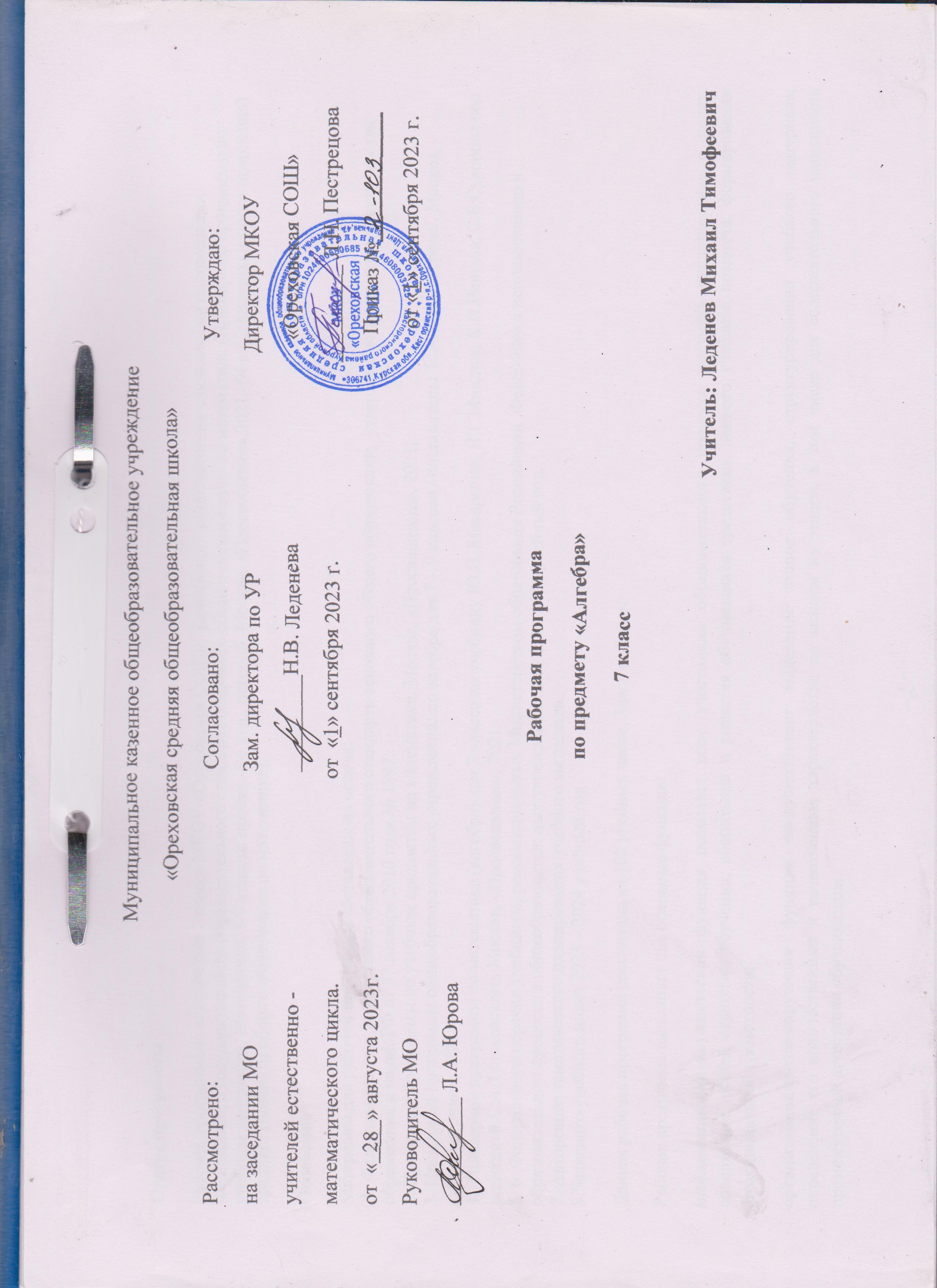 Пояснительная запискаСтатус программы 											Рабочая программапо алгебре для 7 класса МКОУ «Ореховская СОШ»   разработана в соответствии с основными положениями Федерального государственного образовательного стандарта основного общего образования  по математике (Примерные программы по учебным предметам. Математика. 5-9 классы: проект.-3-е изд., перераб.-Москва. «Просвещение»,2021.-64 с.(Стандарты второго поколения)  среднего (полного) общего образования по математике).								Основание													Материалы для рабочей программы составлены на основе:                                   		 1. Федерального государственного образовательного стандарта основного общего образования,  утвержденного приказом Министерства образования и науки РФ от 17 декабря 2010 года № 1897.      2. Примерной программы по учебным предметам по математике. Москва, «Просвещение», 2021.  3. Примерной программы общеобразовательных учреждений: по алгебре для 7 – 9 классов / составитель: Т. А. Бурмистрова/. Москва, «Просвещение», 2021.	4.  Примерной программы по математике (алгебра) для 7 класса по учебнику Ю.Н. Макарычев, Н.Г.Миндюк, К.И.Нешков, С.Б.Суворова под редакцией С.А.Теляковского, Москва, «Просвещение», 2021. 										5. 6. Федерального перечня учебников, рекомендованных Министерством образования Российской  Федерации к использованию в образовательном процессе в общеобразовательных учреждениях на 2023 – 2024 учебный год. 				                                             7. Авторского тематического планирования учебного материала. 		8.Базисного учебного плана 2023 – 2024 учебный годДанная рабочая программа рассчитана на 102 учебных часов, 3часа в неделю			Рабочая программа выполняет две основные функции:					информационно-методическая функция позволяет всем участникам образовательного процесса получить представление о целях, содержании, общей стратегии обучения, воспитания и развития обучающихся средствами данного учебного предмета; формировании функциональной грамотности;						организационно-планирующая функция предусматривает выделение этапов обучения, структурирование учебного материала, определение его количественных и качественных характеристик на каждом из этапов, в том числе для содержательного наполнения         промежуточной аттестации обучающихся.Общая характеристика учебного предмета	Математическое образование в основной школе складывается из следующих содержательных компонентов (точные названия блоков): арифметика; алгебра; геометрия; элементы комбинаторики, теории вероятностей, статистики и логики. В своей совокупности они отражают богатый опыт обучения математике в нашей стране, учитывают современные тенденции отечественной и зарубежной школы и позволяют реализовать поставленные перед школьным образованием цели на информационно емком и практически значимом материале. Эти содержательные компоненты, развиваясь на протяжении всех лет обучения, естественным образом переплетаются и взаимодействуют в учебных курсах.										Арифметика призвана способствовать приобретению практических навыков, необходимых для повседневной жизни. Она служит базой для всего дальнейшего изучения математики, способствует логическому развитию и формированию умения пользоваться алгоритмами.Алгебра Изучение алгебры нацелено на формирование математического аппарата для решения задач из математики, смежных предметов, окружающей реальности. Язык алгебры подчеркивает значение математики как языка для построения математических моделей, процессов и явлений реального мира (одной из основных задач изучения алгебры является развитие алгоритмического мышления, необходимого, в частности, для освоения курса информатики; овладение навыками дедуктивных рассуждений. Преобразование символических форм вносит свой специфический вклад в развитие воображения, способностей к математическому творчеству. Другой важной задачей изучения алгебры является получение школьниками конкретных знаний о функциях как важнейшей математической модели для описания и исследования разнообразных процессов (равномерных, равноускоренных, экспоненциальных, периодических и др.), для формирования у обучающихся представлений о роли математики в развитии цивилизации и культуры.												Элементы логики, комбинаторики, статистики и теории вероятностей становятся обязательным компонентом школьного образования, усиливающим его прикладное и практическое значение. Этот материал необходим, прежде всего, для формирования функциональной грамотности – умений воспринимать и анализировать информацию, представленную в различных формах, понимать вероятностный характер многих реальных зависимостей, производить простейшие вероятностные расчёты. Изучение основ комбинаторики позволит учащемуся осуществлять рассмотрение случаев, перебор и подсчёт числа вариантов, в том числе в простейших прикладных задачах. При изучении статистики и теории вероятностей обогащаются представления о современной картине мира и методах его исследования, формируется понимание роли статистики как источника социально значимой информации и закладываются основы вероятностного мышления.								Таким образом, в ходе освоения содержания курса учащиеся получают возможность: развить представление о числе и роли вычислений в человеческой практике; сформировать практические навыки выполнения устных, письменных, инструментальных вычислений, развить вычислительную культуру; овладеть символическим языком алгебры, выработать формально-оперативные алгебраические умения и научиться применять их к решению математических и нематематических задач; изучить свойства и графики элементарных функций, научиться использовать функционально-графические представления для описания и анализа реальных зависимостей; развить пространственные представления и изобразительные умения, освоить основные факты и методы планиметрии, познакомиться с простейшими пространственными телами и их свойствами; получить представления о статистических закономерностях в реальном мире и о различных способах их изучения, об особенностях выводов и прогнозов, носящих вероятностный характер;	развить логическое мышление и речь – умения логически обосновывать суждения, проводить несложные систематизации, приводить примеры и контрпримеры, использовать различные языки математики (словесный, символический, графический) для иллюстрации, интерпретации, аргументации и доказательства;	сформировать представления об изучаемых понятиях и методах как важнейших средствах математического моделирования реальных процессов и явлений.								В курсе алгебры 7 класса систематизируются и обобщаются сведения о преобразованиях алгебраических выражений и решении уравнений с одной переменной; учащиеся знакомятся с важнейшими функциональными понятиями и с графиками прямой пропорциональности и линейной функции общего вида, действиями над степенями с натуральными показателями, формулами сокращенного умножения в преобразованиях целых выражений в многочлены и в разложении многочленов на множители, со способами решения систем линейных уравнений с двумя переменными, вырабатывается умение решать системы уравнений и применять их при решении текстовых задач.Цели обучения             Обучение алгебре  в основной школе направлено на достижение следующих целей:		1. В направлении личностного развития:				*  развитие логического и критического мышления, культуры речи, способности к умственному эксперименту;		*  формирование у учащихся интеллектуальной честности и объективности, способности к преодолению мыслительных стереотипов, вытекающих из обыденного опыта;	*  воспитание качеств личности, обеспечивающих социальную мобильность, способность принимать самостоятельные решения*  развитие интереса к математическому творчеству и математических способностей;*   формирование представлений о математике как части общечеловеческой культуры, о значимости математики в развитии цивилизации и современного общества.				2. В метапредметном направлении:                                                                                                                  * формирование представлений о математике как части общечеловеческой культуры, о значимости математики в развитии цивилизации и современного общества;* развитие представлений о математике как форме описания и методе познания действительности, создание условий для приобретения первоначального опыта математического моделирования;* формирование общих способов интеллектуальной деятельности, характерных для математики и являющихся основой познавательной культуры, значимой для различных сфер человеческой деятельности.										3. В предметном направлении:				*  овладение математическими знаниями и умениями, необходимыми для продолжения обучения в старшей школе или иных общеобразовательных учреждениях, изучения смежных дисциплин, применения в повседневной жизни;                                                                                                      *  создание фундамента для математического развития, формирования механизмов мышления, характерных для математической деятельности. 				Планируемые результаты освоения учебного предмета				Изучение математики в основной школе дает возможность обучающимся достичь следующих результатов развития:				1. В направлении личностного развития:			*  умение ясно, точно, грамотно излагать свои мысли в устной и письменной форме, понимать смысл поставленной задачи, выстраивать аргументацию, приводить примеры и контрпримеры;	*  критичность мышления, умения распознавать логически некорректные высказывания, отличать гипотезу от факта;		                                                                                                         *  представление' о математической науке как сфере человеческой деятельности, об этапах ее развития, о ее значимости для развития цивилизации;		*  креативность мышления, инициатива, находчивость, активность при решении математических задач;	*  умение контролировать процесс и результат учебной математической деятельности;*  способность к эмоциональному восприятию математических объектов, задач, решений, рассуждений.					*  способность к эмоциональному восприятию математических объектов, задач, решений, рассуждений. 		2. В метапредметном направлении:			* умение видеть математическую задачу в контексте проблемной ситуации в других дисциплинах, в окружающей жизни;			* умение находить в различных источниках информацию, необходимую для решения математических проблем, и представлять ее в понятной форме; принимать решение в условиях неполной и избыточной, точной и вероятностной информации;		                                               * умение понимать и использовать математические средства наглядности (графики, диаграммы, таблицы, схемы и др.) для иллюстрации, интерпретации, аргументации;* умение выдвигать  гипотезы при решении учебных  задач и понимать необходимость их проверки;						* умение применять индуктивные и дедуктивные способы рассуждений, видеть различные стратегии решения задач;				* понимание сущности алгоритмических предписаний и умение действовать в соответствии с предложенным алгоритмом;			* умение самостоятельно ставить цели, выбирать и создавать алгоритмы для решения учебных математических проблем;			* умение планировать и осуществлять деятельность, направленную на решение задач исследовательского характера;				*  первоначальные представления об идеях и о методах математики как об универсальном языке науки и техники, о средстве моделирования явлений и процессов.						3. В предметном направлении:								Предметным результатом изучения курса является сформированность  следующих умений.	Предметная область «Арифметика»						*  переходить от одной формы записи чисел к другой, представлять десятичную дробь в виде обыкновенной и обыкновенную - в виде десятичной, записывать большие и малые числа с использованием целых степеней десятки;			                                                                 * выполнять арифметические действия с рациональными числами, сравнивать рациональные и действительные числа; находить в несложных случаях значения степеней с целыми показателями; находить значения числовых выражений;		                                                                              *  округлять целые числа и десятичные дроби, находить приближения чисел с недостатком и с избытком, выполнять оценку числовых выражений;         	* пользоваться основными единицами длины, массы, времени, скорости, площади, объема;             * выражать более крупные единицы через более мелкие и наоборот;* решать текстовые задачи, включая задачи, связанные с отношением и с пропорциональностью величин, дробями и процентами.						Использовать приобретенные знания и умения в практической деятельности и повседневной жизни для:				*  решения несложных практических расчетных задач, в том числе с использованием при необходимости справочных материалов, калькулятора, компьютера;	*  устной прикидки и оценки результата вычислений; проверки результата вычисления с использованием различных приемов;	* интерпретации результатов решения задач с учетом ограничений, связанных с реальными свойствами рассматриваемых процессов и явлений. 						Предметная область «Алгебра»*  составлять буквенные выражения и формулы по условиям задач; осуществлять в выражениях и формулах числовые подстановки и выполнять соответствующие вычисления, осуществлять подстановку одного выражения в другое; выражать из формул одну переменную через остальные;*  выполнять основные действия со степенями с целыми показателями, с многочленами и с алгебраическими дробями; выполнять разложение многочленов на множители; выполнять тождественные преобразования рациональных выражений;                                                   *  решать линейные  уравнения, системы двух линейных уравнений с двумя переменным;                 *  решать текстовые задачи алгебраическим методом, интерпретировать полученный результат, проводить отбор решений, исходя из формулировки задачи;			*  изображать числа точками на координатной прямой;определять координаты точки плоскости, строить точки с заданными координатами.					Использовать приобретенные знания и умения в практической деятельности и повседневной жизни для:			*  выполнения расчетов по формулам, для составления формул, выражающих зависимости между реальными величинами; для нахождения нужной формулы в справочных материалах;	* моделирования практических ситуаций и исследования построенных моделей с использованием аппарата алгебры;				* описания зависимостей между физическими величинами соответствующими формулами, при исследовании несложных практических ситуаций. 						Предметная область «Элементы логики, комбинаторики, статистики и теории вероятностей»                                                                                                                                                                                  *  проводить несложные доказательства, получать простейшие следствия из   известных или ранее полученных утверждений, оценивать логическую правильность рассуждений, использовать примеры для иллюстрации и контрпримеры для опровержения утверждений;                                                                                                                * извлекать информацию, представленную в таблицах, на диаграммах, графиках; составлять таблицы, строить диаграммы и графики;					*  решать комбинаторные задачи путем систематического перебора возможных вариантов и с использованием правила умножения;                                                                                                             *  вычислять средние значения результатов измерений;		*  находить частоту события, используя собственные наблюдения и готовые статистические данные;						*  находить вероятности случайных событий в простейших случаях.			Использовать приобретенные знания и умения в практической деятельности и повседневной жизни для:				*  выстраивания аргументации при доказательстве и в диалоге;*  распознавания логически некорректных рассуждений;				*  записи математических утверждений, доказательств;				*  анализа реальных числовых данных, представленных в виде диаграмм, графиков, таблиц;*  решения практических задач в повседневной и профессиональной деятельности с использованием действий с числами, процентов, длин, площадей, объемов, времени, скорости;	*  решения учебных и практических задач, требующих систематического перебора вариантов;	*  сравнения шансов наступления случайных событий, для оценки вероятности случайного события в практических условиях модели с реальной ситуацией;	*  понимания статистических утверждений.		Содержание учебного предметаГлава 1. Выражения, тождества, уравнения (23часа)				Числовые выражения с переменными. Простейшие преобразования выражений. Уравнение, корень уравнения. Линейное уравнение с одной переменной. Решение текстовых задач методом составления уравнений. Статистические характеристики.	Цель: систематизировать и обобщить сведения о преобразованиях алгебраических выражений и решении уравнений с одной переменной.	Первая тема курса 7 класса является связующим звеном между курсом математики 5—6 классов и курсом алгебры. В ней закрепляются вычислительные навыки, систематизируются и обобщаются сведения о преобразованиях выражений и решении уравнений.	Нахождение значений числовых и буквенных выражений даёт возможность повторить с обучающимися правила действий с рациональными числами. Умения выполнять арифметические действия с рациональными числами являются опорными для всего курса алгебры. Следует выяснить, насколько прочно овладели ими учащиеся, и в случае необходимости организовать повторение с целью ликвидации выявленных пробелов. Развитию навыков вычислений должно уделяться серьезное внимание и в дальнейшем при изучении других тем курса алгебры.			В связи с рассмотрением вопроса о сравнении значений выражений расширяются сведения о неравенствах: вводятся знаки ≥ и ≤, дается понятие о двойных неравенствах.			При рассмотрении преобразований выражений формально-оперативные умения остаются на том же уровне, учащиеся поднимаются на новую ступень в овладении теорией. Вводятся понятия «тождественно равные выражения», «тождество», «тождественное преобразование выражений», содержание которых будет постоянно раскрываться и углубляться при изучении преобразований различных алгебраических выражений. Подчеркивается, что основу тождественных преобразований составляют свойства действий над числами.				Усиливается роль теоретических сведений при рассмотрении уравнений. С целью обеспечения осознанного восприятия обучающимися алгоритмов решения уравнений вводится вспомогательное понятие равносильности уравнений, формулируются и разъясняются на конкретных примерах свойства равносильности. Дается понятие линейного уравнения и исследуется вопрос о числе его корней. В системе упражнений особое внимание уделяется решению уравнений вида ах=b при различных значениях а и b. Продолжается работа по формированию у обучающихся умения использовать аппарат уравнений как средство для решения текстовых задач. Уровень сложности задач здесь остается таким же, как в 6 классе.			Изучение темы завершается ознакомлением обучающихся с простейшими статистическими характеристиками: средним арифметическим, модой, медианой, размахом. Учащиеся должны уметь пользовать эти характеристики для анализа ряда данных в несложных ситуациях. Глава 2. Функции (12 часов)									Функция, область определения функции. Вычисление значений функции по формуле. График функции. Прямая пропорциональность и ее график. Линейная функция и её график.		Цель: ознакомить обучающихся с важнейшими функциональными понятиями и с графиками прямой пропорциональности и линейной функции общего вида.	Данная тема является начальным этапом в систематической функциональной подготовке обучающихся. Здесь вводятся такие понятия, как функция, аргумент, область определения функции, график функции. Функция трактуется как зависимость одной переменной от другой. Учащиеся получают первое представление о способах задания функции. В данной теме начинается работа по формированию у обучающихся умений находить по формуле значение функции по известному значению аргумента, выполнять ту же задачу по графику и решать по графику обратную задачу. Функциональные понятия получают свою конкретизацию при изучении линейной функции и ее частного вида — прямой пропорциональности. Умения строить и читать графики этих функций широко используются как в самом курсе алгебры, так и в курсах геометрии и физики. Учащиеся должны понимать, как влияет знак коэффициента на расположение в координатной плоскости графика функции у = кх, где к0, как зависит от значений к и b взаимное расположение графиков двух функций вида у = кх + b. Формирование всех функциональных понятий и выработка соответствующих навыков, а также изучение конкретных функций сопровождаются рассмотрением примеров реальных зависимостей между величинами, что способствует усилению прикладной направленности курса алгебры. 													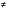 Глава 3. Степень с натуральным показателем (15часов)					Степень с натуральным показателем и ее свойства. Одночлен. Функции у=х2, у=х3 и их графики.												Цель: выработать умение выполнять действия над степенями с натуральными показателями. В данной теме дается определение степени с натуральным показателем. В курсе математики 6 класса учащиеся уже встречались с примерами возведения чисел в степень. В связи с вычислением значений степени в 7 классе дается представление о нахождении значений степени с помощью калькулятора; Рассматриваются свойства степени с натуральным показателем: На примере доказательства свойств аm  аn = аm+n; аm : аn=  аm ()n = , где m > n; (аm)n = аm·n; (ab)m = ambm учащиеся впервые знакомятся с доказательствами, проводимыми на алгебраическом материале. Указанные свойства степени с натуральным показателем находят применение при умножении одночленов и возведении одночленов в степень. При нахождении значений выражений содержащих степени, особое внимание следует обратить на порядок действий. Рассмотрение функций у = х2, у = х3 позволяет продолжить работу по формированию умений строить и читать графики функций. Важно обратить внимание обучающихся на особенности графика функции у=х2: график проходит через начало координат, ось Оу является его осью симметрии, график расположен в верхней полуплоскости. Умение строить графики функций у = х2 и у = х3 используется для ознакомления обучающихся с графическим способом решения уравнений. 												Глава 4. Многочлены (16 часов)							Многочлен. Сложение, вычитание и умножение многочленов. Разложение многочленов на множители.													Цель: выработать умение выполнять сложение, вычитание, умножение многочленов и разложение многочленов на множители.	Данная тема играет фундаментальную роль в формировании умения выполнять тождественные преобразования алгебраических выражений. Формируемые здесь формально-оперативные умения являются опорными при изучении действий с рациональными дробями, корнями, степенями с рациональными показателями.	Изучение темы начинается с введения понятий многочлена, стандартного вида многочлена, степени многочлена. Основное место в этой теме занимают алгоритмы действий с многочленами — сложение, вычитание и умножение. Учащиеся должны понимать, что сумму, разность, произведение многочленов всегда можно представить в виде многочлена. Действия сложения, вычитания и умножения многочленов выступают как составной компонент в заданиях на преобразования целых выражений. Поэтому нецелесообразно переходить к комбинированным заданиям прежде, чем усвоены основные алгоритмы. Серьезное внимание в этой теме уделяется разложению многочленов на множители с помощью вынесения за скобки общего множителя и с помощью группировки. Соответствующие преобразования находят широкое применение как в курсе 7 класса, так и в последующих курсах, особенно в действиях с рациональными дробями.								В данной теме учащиеся встречаются с примерами использования рассматриваемых преобразований при решении разнообразных задач, в частности при решении уравнений. Это позволяет в ходе изучения темы продолжить работу по формированию умения решать уравнения, а также решать задачи методом составления уравнений. В число упражнений включаются несложные задания на доказательство тождества.								Глава 5. Формулы сокращенного умножения (16 часов)					Формулы (а - b )(а + b ) = а2 - b 2, (а ± b)2 = а2 ± 2а b + b2, (а ± b)3 = а3 ±3а2 b+3аb2  ± b3;  (а ± b) (а2  а b + b2) = а3 ± b3. Применение формул сокращённого умножения в преобразованиях выражений.												Цель: выработать умение применять формулы сокращенного умножения в преобразованиях целых выражений в многочлены и в разложении многочленов на множители.		В данной теме продолжается работа по формированию у обучающихся умения выполнять тождественные преобразования целых выражений. Основное внимание в теме уделяется формулам (а - b)(а + b) = а2 - b 2, (а ± b)2 = а2± 2а b + b2. Учащиеся должны знать эти формулы и соответствующие словесные формулировки, уметь применять их как «слева направо», так и «справа налево». Наряду с указанными рассматриваются также формулы (а ± b)3 = а3 ± 3а2 b + 3а b2 ± b3, (а ± b) (а2  а b + b2) = а3 ± b3. Однако они находят меньшее применение в курсе, поэтому не следует излишне увлекаться выполнением упражнений на их использование.			В заключительной части темы рассматривается применение различных приемов разложения многочленов на множители, а также использование преобразований целых выражений для решения широкого круга задач. 										Глава 6. Системы линейных уравнений (15 часов)						Система уравнений. Решение системы двух линейных уравнений с двумя переменными и его геометрическая интерпретация. Решение текстовых задач методом составления систем уравнений.											Цель: ознакомить обучающихся со способом решения систем линейных уравнений с двумя переменными, выработать умение решать системы уравнений и применять их при решении текстовых задач. Изучение систем уравнений распределяется между курсами 7 и 9 классов. В 7 классе вводится понятие системы и рассматриваются системы линейных уравнений. Изложение начинается с введения понятия «линейное уравнение с двумя переменными». В систему упражнений включаются несложные задания на решение линейных уравнений с двумя переменными в целых числах. Формируется умение строить график уравнения ах + bу = с, где а≠0 или b≠0, при различных значениях а, b, с. Введение графических образов даёт возможность наглядно исследовать вопрос о числе решений системы двух линейных уравнений с двумя переменными. Основное место в данной теме занимает изучение алгоритмов решения систем двух линейных уравнений с двумя переменными способом подстановки и способом сложения. Введение систем позволяет значительно расширить круг текстовых задач, решаемых с помощью аппарата алгебры. Применение систем упрощает процесс перевода данных задачи с обычного языка на язык уравнений.												7. Повторение (5 часов)									Цель: Повторение, обобщение и систематизация знаний, умений и навыков за курс алгебры 7 класса. 							Согласно федеральному базисному учебному плану для образовательных учреждений Российской Федерации на изучение алгебры отводится 102 часов– 3 ч в неделюРабочая программа составлена с учетом УМК:Учебник Алгебра 7. / Ю.Н. Макарычев, Н.Г. Миндюк, К.И. Нешков, С.В. Суворова. Под редакцией С.А. Теляковского. / М.: Просвещение,  2021.Дидактические материалы по алгебре для 7 класса Л.И.Звавич, Л.В.Кузнецова,С.Б.Суворова.-6 изд.-М.:Просвещение,2019.-159с.: Промежуточная аттестация проводится в форме письменных работ, математических диктантов, экспресс - контроля, тестов, взаимоконтроля. Рекомендации по оценке знаний, умений и навыков учащихся по математике.Опираясь на эти рекомендации, учитель оценивает знания, умения и навыки учащихся с учетом их индивидуальных особенностей. Содержание и объем материала, подлежащего проверке, определяется программой. При проверке усвоения материала нужно выявлять полноту, прочность усвоения учащимися теории и умения применять ее на практике в знакомых и незнакомых ситуациях. Основными формами проверки знаний и умений, учащихся по математике являются письменная контрольная работа и устный опрос. Среди погрешностей выделяются ошибки и недочеты.    Погрешность считается ошибкой, если она свидетельствует о том, что ученик не овладел основными знаниями, умениями, указанными в программе.    К недочетам относятся погрешности, свидетельствующие о недостаточно полном или недостаточно прочном усвоении основных знаний и умений или об отсутствии знаний, которые  в программе не считаются основными. Недочетами также считаются: погрешности, которые не привели к искажению смысла полученного учеником задания или способа его выполнения: неаккуратная запись, небрежное выполнение чертежа. Задания для устного и письменного опроса учащихся состоят из теоретических вопросов и задач.       Ответ на теоретический вопрос считается безупречным, если по своему содержанию полностью соответствует вопросу, содержит все необходимые теоретические факты  и обоснованные выводы, а его изложение и письменная запись математически грамотны и отличаются последовательностью и аккуратностью.Решение задачи считается безупречным, если правильно выбран способ решения, само решение сопровождается необходимыми объяснениями, верно, выполнены нужные вычисления и преобразования, получен верный ответ, последовательно и аккуратно записано решение. Оценка ответа учащихся при устном и письменном опросе производится по пятибалльной системе. Учитель может повысить отметку за оригинальный ответ на вопрос или оригинальное решение задачи, которые свидетельствуют о высоком математическом развитии учащегося, за решение более сложной задачи или ответ на более сложный вопрос, предложенные учащемуся дополнительно после выполнения им задания. Итоговые отметки (за тему, четверть, курс) выставляются по состоянию знаний на конец этапа обучения   с учетом текущих отметок.Оценка устных ответов учащихся.Ответ оценивается отметкой «5», если ученик:полно раскрыл содержание материала в объеме, предусмотренном программой и учебником;изложил материал грамотным языком в определенной логической последовательности, точно используя математическую терминологию и символику;правильно выполнил рисунки, чертежи, графики, сопутствующие ответу;показал умение иллюстрировать теоретические положения конкретными примерами, применять их в новой ситуации при выполнении практического задания;продемонстрировал усвоение ранее изученных сопутствующих вопросов, сформированность и устойчивость использованных при ответе умений и навыков;отвечал самостоятельно без наводящих вопросов учителя.Возможны одна – две неточности при освещении второстепенных вопросов или в выкладках, которые ученик легко исправил по замечанию учителя.Ответ оценивается отметкой «4», если он удовлетворен в основном требованиям на отметку «5», но при этом имеет один из недостатков:в изложении допущены небольшие пробелы, не исказившие математического содержания ответа, исправленные по замечанию учителя.допущены ошибки или более двух недочетов при освещении второстепенных вопросов или в выкладках, которые ученик легко исправил по замечанию учителя.Отметка «3»  ставится в следующих случаях: неполно или непоследовательно раскрыто содержание материала, но показано общее понимание вопроса и продемонстрированы умения, достаточные для дальнейшего усвоения программного материала (определенные «Требованиями к математической подготовке учащихся»).имелись затруднения или допущены ошибки в определении понятий и, использовании математической терминологии, чертежах, выкладках, исправленные после нескольких наводящих вопросов учителя;ученик не справился  с применением теории в новой ситуации при выполнении практического задания, но выполнил задания обязательного уровня сложности по данной теме;при знании теоретического материала выявлена недостаточная сформированность умений и навыков.Отметка «2»  ставится в следующих случаях:не раскрыто основное содержание учебного материала;обнаружено незнание или непонимание учеником большей или наиболее важной части учебного материала;допущены ошибки в определении понятий, при использовании математической терминологии, в рисунках, чертежах или графиках, в выкладках, которые не исправлены после нескольких наводящих вопросов учителя.Оценка «1» ставится в случае, если:ученик обнаружил полное незнание  и непонимание изучаемого материала или не смог ответить ни на один из поставленных вопросов по изучаемому материалу.Оценка письменных контрольных работ учащихся.Отметка «5»  ставится в следующих случаях:работа выполнена полностью.в логических рассуждениях и обоснованиях нет пробелов и ошибок;в решении нет математических ошибок (возможна одна неточность, описка, не являющаяся следствием незнания или непонимания учебного материала);Отметка «4» ставится, если:работа выполнена полностью, но обоснования шагов решения недостаточны (если умения обосновывать рассуждения не являлись специальным объектом проверки);допущена одна ошибка или два-три недочета в выкладках, чертежах или графиках (если эти виды работы не являлись специальным объектом проверки);Отметка «3» ставится, если:допущены более одной ошибки или более двух- трех недочетов в выкладках, чертежах или графика, но учащийся владеет обязательными умениями по проверяемой теме.Отметка «2» ставится, если:допущены существенные ошибки, показавшие, что учащийся не владеет обязательными знаниями по данной теме в полной мере.Отметка «1» ставится, если:работа показала полное отсутствие у учащегося обязательных знаний, умений по проверяемой теме или значительная часть работы выполнена не самостоятельно.Учебно-тематическое планирование                Рабочая программа рассчитана на 2023 – 2024 учебный годКАЛЕНДАРНО - ТЕМАТИЧЕСКОЕ ПЛАНИРОВАНИЕПО АЛГЕБРЕ7 КЛАСС№Раздел темыКоличество часовПроверочные работы1Выражения, тождества, уравнения23Контрольная работа№1 по теме «Выражения. Тождества».2Функции12Контрольная работа №2 по теме «Линейное уравнение».3Степень с натуральным показателем15Контрольная работа№3 по теме «Функции».4 Многочлены16Контрольная работа №4 по теме «Свойства  степени».5Формулы сокращенного умножения16Контрольная работа №5 по теме «Степень с натуральным показателем».6Системы линейных уравнений15Контрольная работа №6 по теме «Сложение и вычитание многочленов».7Повторение5Контрольная работа №7 по теме «Умножение многочлена на многочлен».Контрольная работа №8 по теме «Формулы сокращённого умножения».Контрольная работа №9 по теме «Преобразование целых выражений»Контрольная работа №10 по теме «Системы линейных уравнений с двумя переменными».Контрольная работа №11 по теме «Решение задач с помощью систем».Контрольная работа №12 по теме «Итоговая».Раздел№ урокаТема урокаКоличество часовОсновные виды деятельности Дата по плану Дата по фактуГлава 1. Выражения, тождества, уравнения (23 часа)1Числовые выражения. Значение выражений1Познакомиться с понятием числовое выражение, алгебраическое выражение, значение выражения, переменная, допустимое и недопустимое значение выражения.Научиться находить значение числового выражения при заданных значениях.Представлять конкретное содержание и сообщать его в письменной и устной форме; уметь (или развивать способность) с помощью вопросов добывать недостающую информацию.Ставить учебную задачу на основе соотнесения того, что уже известно и усвоено, и того, что ещё неизвестно, самостоятельно формулировать познавательную цель и строить действия в соответствии с ней.Проводить анализ способов решения задач.Формирование устойчивой мотивации к изучению нового материала.Глава 1. Выражения, тождества, уравнения (23 часа)2Числовые выражения. Выражения, имеющие смысл1Научиться находить значение алгебраического выражения при заданных значениях переменной; определять значения переменных, при которых имеет смысл выражение.Представлять конкретное содержание и сообщать его в письменной и устной форме.Самостоятельно формулировать познавательную цель и строить действия в соответствии с ней.Проводить анализ способов решения задач.Формирование устойчивой мотивации к обучению на основе алгоритма выполнения задачи.Глава 1. Выражения, тождества, уравнения (23 часа)3Выражения с переменными. Значения выражения1Познакомиться с понятием  переменная,  выражения с переменными, допустимое и недопустимое значение выражения. Научиться находить значение алгебраического выражения при заданных значениях переменной; определять значения переменных, при которых имеет смысл выражение.Задавать вопросы с целью  получения необходимой информации; осуществлять деятельность с учетом конкретных учебно-познавательных задач.Оценивать работу; исправлять и объяснять ошибки.Применять схемы, модели для получения информации; устанавливать. причинно-следственные связи.Формирование устойчивой мотивации к обучению на основе алгоритма выполнения задачи.Глава 1. Выражения, тождества, уравнения (23 часа)4Выражения с переменными.1Научиться находить значение алгебраического выражения при заданных значениях переменной; определять значения переменных, при которых имеет смысл выражение.Описывать содержание совершаемых действий с целью ориентировки предметно-практической или иной деятельности.Составлять план последовательных действий.Проводить анализ способов решения задачи с точки зрения их рациональности и экономичности.Проявляют мотивы учебной деятельности; понимают личностный смысл учения; оценивают свою учебную деятельность.Глава 1. Выражения, тождества, уравнения (23 часа)5Выражения с переменными, имеющие смысл1Познакомиться  спереместительным, сочетательным и распределительным законами; научиться рациональным способам упрощения.Описывать содержание совершаемых действий. Составлять план последовательных действий.Проводить анализ способов решения задачи. Выражают положительное отношение к процессу познания; оценивают свою учебную деятельность; применяют правила делового сотрудничестваГлава 1. Выражения, тождества, уравнения (23 часа)6Сравнение значений выражений.1Научиться сравнивать значения алгебраических выражения при заданных значениях переменной.Представлять конкретное содержание и сообщать его в письменной и устной форме; уметь (или развивать способность) с помощью вопросов добывать недостающую информацию.Ставить учебную задачу на основе соотнесения того, что уже известно и усвоено, и того, что ещё неизвестно, самостоятельно формулировать познавательную цель и строить действия в соответствии с ней.Проводить анализ способов решения задач.Формирование устойчивой мотивации к обучению на основе алгоритма выполнения задачи.Глава 1. Выражения, тождества, уравнения (23 часа)7Сравнение значений выражений, двойное неравенство1Научиться рациональным способам упрощения алгебраических выражений.Описывать содержание совершаемых действий. Составлять план последовательных действий.Проводить анализ способов решения задачи.Выражают положительное отношение к процессу познания; оценивают свою учебную деятельность; применяют правила делового сотрудничестваГлава 1. Выражения, тождества, уравнения (23 часа)8Свойства действий над числами.1Познакомиться с понятиями тождество, тождественные преобразования, тождественно равные значения.Научиться применять правило преобразований выражений;Доказывать тождества и преобразовывать тождественные выражения.Уметь (или развивать способность) с помощью вопросов добывать недостающую информацию.Ставить учебную задачу на основе соотнесения того, что уже известно и усвоено, и того, что ещё неизвестно. самостоятельно формулировать познавательную цель и строить действия в соответствии с ней.Проводить анализ способов решения задач.Формирование устойчивой мотивации к изучению и закреплению нового.Глава 1. Выражения, тождества, уравнения (23 часа)9Свойства действий над числами, применение в вычислениях1Научиться используя тождественные преобразования, раскрывать скобки, группировать числа, приводить подобные слагаемые.Описывать содержание совершаемых действий с целью ориентировки предметно-практической или иной деятельности.Составлять план последовательных действий.Проводить анализ способов решения задачи с точки зрения их рациональности и экономичности.Формирование навыков самоанализа и самоконтроля.Глава 1. Выражения, тождества, уравнения (23 часа)10Тождества. Тождественные преобразования выражений.1Научиться применять приобретенные знания, умения, навыки на практикеРазвивать способность  с помощью вопросов, добывать недостающую информацию; слушать и слышать друг друга; понимать возможностьсуществования различных точек зрения.Предвосхищать результат и уровень усвоения; самостоятельноФормулировать познавательную цель и строить действия в соответствии с ней.Осуществлять поиск и выделение необходимой информации; устанавливать аналогии.Формирование устойчивой мотивации к изучению и закреплениюнового.Глава 1. Выражения, тождества, уравнения (23 часа)11Тождественные преобразования выражений. Равносильные выражения1Научиться применять правило преобразований выражений; доказывать тождества и преобразовывать тождественные выражения.Развивать способность слушать и слышать друг друга; понимать возможность существования различных точек зрения, не совпадающих с собственной.Предвосхищать результат и уровень усвоения; самостоятельноФормулировать познавательную цель Осуществлять поиск и выделение необходимой информации; устанавливать аналогии.Формирование устойчивой мотивации к изучению и закреплениюнового.Глава 1. Выражения, тождества, уравнения (23 часа)12Тождественные преобразования выражений.1Научиться доказывать тождества и преобразовывать тождественныевыражения.Развивать способность  с помощью вопросов, добывать недостающуюинформациюСамостоятельно формулировать познавательную цель и строить действия в соответствии с ней.Осуществлять поиск и выделение необходимой информации.Формирование устойчивой мотивации к изучению и закреплениюнового.Глава 1. Выражения, тождества, уравнения (23 часа)13Контрольная работа№1 по теме «Выражения. Тождества».1Научиться применять приобретенные знания, умения, навыки на практикеРегулировать собственную деятельность посредством письменной речи.Оценивать достигнутый результат.Выбирать наиболее эффективные способы решения задачи.Формирование навыков организации анализа своей деятельности.Глава 1. Выражения, тождества, уравнения (23 часа)14Анализ контрольной работы. Работа над  ошибками. Уравнение и его корни.1Познакомиться с понятиями уравнение с одной переменной,Равносильность уравнений, корень уравнения и его свойства.Продуктивно общаться и взаимодействовать с коллегами по совместной деятельности.Сознавать правила контроля и успешно использовать его в решении учебной задачи.Выбирать наиболее эффективные способы решения задач; структурировать знания; заменять термины определениями.Формирование устойчивой мотивации к изучению и закреплениюнового.Глава 1. Выражения, тождества, уравнения (23 часа)15Линейное  уравнение с одной переменной.1Познакомиться с понятиями уравнение с однойпеременной, равносильность уравнений, корень уравнения и егосвойства.Научиться находитькорни уравнения  содной неизвестной.Выражать готовность к обсуждению разных точек зрения и выработке общей позиции.Прогнозировать результат и уровень усвоения.Выбирать обобщенные стратегии решения задачи; структурировать знания; определять основную и второстепенную информацию.Формирование целевых установок учебной деятельности.Глава 1. Выражения, тождества, уравнения (23 часа)16Линейное уравнение с одной переменной. Равносильные уравнения1Научиться находить корни уравнений; выполнять равносильныеПреобразования уравнений с одной неизвестной.Слушать и слышать друг друга; уметь представлять конкретное содержание и сообщать его в письменной и устной форме.Принимать познавательную цель, сохранять еѐ при выполнении учебных действий, регулировать весь процесс их выполнения и четко выполнять требования познавательной задачи.Выводить следствия из имеющихся  в условии задачи данных.Формирование нравственно- эстетического оценивания усваиваемогосодержания.Глава 1. Выражения, тождества, уравнения (23 часа)17Решение задач с помощью уравнений.1Познакомиться с математической моделью для решения задачи.Научиться составлять уравнение по данным задачи, научиться находить его корни.Устанавливать доверительные отношения взаимопонимания.Определять последовательность промежуточных целей с учетом конечного результата; предвосхищать временные характеристики достижения результата: «каков будет результат?»Восстанавливать предметную ситуацию.Формирование устойчивой мотивации к обучению на основе алгоритма выполнения задачи.Глава 1. Выражения, тождества, уравнения (23 часа)18Решение задач с помощью уравнений. Алгоритм1Научиться решать текстовые задачи алгебраическим способом:переходить от словесной формулировки задачи к алгебраическоймодели путем уравнения; решать составленное уравнение;интерпретировать результат.Вступать в диалог, участвовать в коллективном  обсуждении проблем, владеть монологической и диалогической формами речи в соответствии с грамматическими и синтаксическими нормамирусского языка.Самостоятельно формулировать познавательную цель и строить действия в соответствии с ней.Выражать смысл ситуации различными средствами; анализировать объект, выделять существенные и несущественные признаки.Формирование устойчивой мотивации к обучению на основеАлгоритма выполнения задачи.Глава 1. Выражения, тождества, уравнения (23 часа)19Обобщающий урок по теме «Линейное уравнение».1Научиться решать текстовые задачи алгебраическим способом:переходить от словесной формулировки задачи к алгебраическоймодели путем уравнения; решать составленное уравнение;интерпретировать результат.Вступать в диалог, участвовать в коллективном  обсуждении проблем, владеть монологической и диалогической формами речи в соответствии с грамматическими и синтаксическими нормамирусского языка.Самостоятельно формулировать познавательную цель и строить действия в соответствии с ней.Выражать смысл ситуации различными средствами; анализировать объект, выделять существенные и несущественные признаки.Формирование навыков анализа, творческой инициативности иактивностиГлава 1. Выражения, тождества, уравнения (23 часа)20Среднее арифметическое, размах, мода.1Научиться находить среднее арифметическое, размах, моду.Слушать и слышать друг друга; уметь представлять конкретное содержание и сообщать его в письменной и устной форме.Принимать познавательную цель, сохранять еѐ при выполнении учебных действий, познавательной задачи.Формирование устойчивой мотивации к обучению на основеАлгоритма выполнения задачи.Глава 1. Выражения, тождества, уравнения (23 часа)21Медиана как статистическая характеристика.1Научиться находить среднее арифметическое, размах, моду. Продуктивно общаться и взаимодействовать с коллегами по совместной деятельности.Осознавать правила контроля и успешно использовать его в решенииучебной задачи.Выбирать наиболее эффективные способы решения задач; структурировать знания; заменять термины Формирование нравственно- эстетического оценивания усваиваемогосодержания.Глава 1. Выражения, тождества, уравнения (23 часа)22Обобщающий урок по теме «Статистические исследования».1Научиться находить среднее арифметическое, размах, моду, медиану. Проявлять готовность к обсуждению разных точек зрения и выработке общей позиции; обмениваться знаниями между членами группы для принятия эффективных совместных решений.Сличать свой способ действия с эталоном; оценивать достигнутыйрезультат; определять последовательность промежуточных целей с учетом конечного результата.Выражать смысл ситуации различными средствам Формирование познавательного  интереса.Глава 1. Выражения, тождества, уравнения (23 часа)23Контрольная работа №2 по теме «Линейное уравнение».1Научиться применять приобретенные знания, умения, навыки на практике.Регулировать собственную деятельность посредством письменной речи.Оценивать достигнутый результат.Выбирать наиболее эффективные способы решения задачи.Формирование навыков организации анализа своей деятельности.Глава 2. Функции (12 часов)24Анализ контрольной работы. Что такое функция.1Познакомиться с понятиями: независимая переменная, зависимая переменная, функциональная зависимость, функция, область определения, множество значений.Научиться использовать формулу для нахождения площади квадратаСлушать и слышать друг друга; уметь представлять конкретное содержание и сообщать его в письменной и устной форме.Принимать познавательную цель, сохранять еѐ при выполнении учебных действий, регулировать весь процесс их выполнения и четко выполнять требования познавательной задачи.Выводить следствия из имеющихся  в условии задачи данных; устанавливать причинно следственные связи.Формирование познавательного  интереса.Глава 2. Функции (12 часов)25Вычисление значений функции по формуле.1 Освоить способ задания функции – формула.Научиться вычислять значения функции, заданной формулой;составлять таблицы значений функции.Устанавливать рабочие отношения; эффективно сотрудничать и способствовать продуктивной кооперации.Сличать свой способ действия с эталоном; вносить коррективы и дополнения в составленные планы.Выдвигать и обосновывать гипотезы, предлагать способы их проверки; строить логические цепочки рассуждений; заменять термины определениями; выделять обобщенный смысл. Формирование навыков организации анализа своей деятельности.Глава 2. Функции (12 часов)26График функции.1Научиться находить значения функции по графику и по заданной формуле.Устанавливать рабочие отношения; эффективно сотрудничать и способствовать продуктивной кооперации.Сличать свой способ действия с эталоном; вносить коррективы идополнения в составленные планы.Выдвигать и обосновывать гипотезы, предлагать способы их проверки; строить логические цепочки рассуждений.Формирование познавательного  интереса.Глава 2. Функции (12 часов)27График функции. Принадлежность точек графику1Научиться находить значения функции по графику и по заданной формуле.Устанавливать рабочие отношения; эффективно сотрудничать и способствовать продуктивной кооперации.Сличать свой способ действия с эталоном; вносить коррективы идополнения в составленные планы.Выдвигать и обосновывать гипотезы, предлагать способы их проверки; строить логические цепочки рассуждений.Формирование познавательного  интереса.Глава 2. Функции (12 часов)28Прямая пропорциональность и ее график.1Познакомиться понятием прямая пропорциональностьОсвоить примеры прямых зависимостей в реальных ситуациях;Расположение графика прямой пропорциональности в системе координат.Научиться составлять таблицы значений; строить графики прямыхпропорциональностей, описывать некоторые свойстваОпределять цели и функции участников, способы взаимодействия; планировать общие способы работы.Предвосхищать временные характеристики достижения результата (отвечать на вопрос «когда будет результат?»Устанавливать причинно- следственные связи; извлекать необходимую информацию из прослушанного объяснения учителя,высказывания одноклассников, систематизировать свои собственные знания; читать и слушать.Формирование устойчивой мотивации к обучению на основе алгоритма выполнения задачи.Глава 2. Функции (12 часов)29Прямая пропорциональность и ее график. Построение графика1Познакомиться понятием прямая пропорциональностьОсвоить примеры прямых зависимостей в реальных ситуациях;Расположение графика прямой пропорциональности в системе координат.Научиться составлять таблицы значений; строить графики прямыхпропорциональностей, описывать некоторые свойстваОпределять цели и функции участников, способы взаимодействия; планировать общие способы работы.Предвосхищать временные характеристики достижения результата (отвечать на вопрос «когда будет результат?»Устанавливать причинно- следственные связи; извлекать необходимую информацию из прослушанного объяснения учителя,высказывания одноклассников, систематизировать свои собственные знания; читать и слушать.Формирование устойчивой мотивации к обучению на основе алгоритма выполнения задачи.Глава 2. Функции (12 часов)30Линейная функция и ее график.1Научиться определять, как влияет знак коэффициента k на расположение графика в системе координат, где k≠0; составлять таблицы значений; строить графики реальных зависимостей; определять знак углового коэффициента.Определять цели и функции участников, способы взаимодействия; планировать общие способы работы.Предвосхищать временные характеристики достижения результата  (отвечать на вопрос «когда будет результат?»Устанавливать причинно- следственные связи; делать выводы; извлекать необходимую информацию из прослушанного объяснения учителя, высказывания одноклассников, систематизировать свои собственные знания; читать и слушать. Извлекая нужную информацию, находить её в учебнике.Формирование навыков организации анализа своей деятельности.Глава 2. Функции (12 часов)31Линейная функция и ее график. Построение графика1Познакомиться с понятиями: линейная функция, график линейнойфункции, угловой коэффициент.Получить знания о расположении графика линейной функции в системе координат.Научиться составлять таблицы значений; находить значения линейнойфункции при заданном значении.Определять цели и функции участников, способы взаимодействия; планировать общие способы работы.Предвосхищать временные характеристики достижения результата  (отвечать на вопрос «когда будет результат?»Устанавливать причинно- следственные связи; делать выводы; извлекать необходимую информацию из прослушанного объяснения учителя, высказывания одноклассников, систематизировать свои собственные знания; читать и слушать, извлекая нужную информацию.Формирование устойчивой мотивации к обучению на основе алгоритма выполнения.Глава 2. Функции (12 часов)32Взаимное расположение графиков линейных функций1Научиться составлять таблицы значений; строить графики линейныхфункций, описывать их свойства при угловом коэффициенте.Проявлять готовность  оказывать помощь и эмоциональную поддержку одноклассникам.Принимать познавательную цель, сохранять еѐ при выполнении учебных действий, регулировать весь процесс их выполнения и четко выполнять требования познавательной задачи.Структурировать знания, выделять объекты и процессы с точки зрения целого и частей.Формирование устойчивой мотивации к изучению и закреплениюнового.Глава 2. Функции (12 часов)33Взаимное расположение графиков линейных функций. Обобщение1Научиться использовать формулы и свойства линейных функций напрактике; составлять таблицы значений; определять взаимноерасположение графиков по виду линейных функцийПроявлять готовность адекватно реагировать на нужды одноклассников; оказывать помощь и эмоциональную поддержку партнерам.Принимать познавательную цель, сохранять еѐ при выполнении учебных действий, регулировать весь процесс их выполнения и четко выполнять требования познавательной задачи.Структурировать знания, выделять объекты и процессы с точки зрения полного и частей.Формирование устойчивой мотивации к обучению на основеАлгоритма выполнения.Глава 2. Функции (12 часов)34Контрольная работа№3 по теме «Функции».1Научиться применять приобретенные знания, умения, навыки на практике.Регулировать собственную деятельность посредством письменной речи.Оценивать достигнутый результат.Выбирать наиболее эффективные способы решения задачи.Формирование навыков организации анализа своей деятельности.Глава 2. Функции (12 часов)35Анализ контрольной работы. Работа над ошибками.1Научиться находить свои ошибки, ошибки одноклассников, объяснять и исправлять их.Регулировать собственную деятельность посредством письменной речи.Оценивать достигнутый результат.Выбирать наиболее эффективные способы решения задачи.Формирование навыков самоанализа и самоконтроля.Глава 3. Степень с натуральным показателем (15 часов)36Определение степени с натуральным показателем.1Освоить определение степени с натуральным показателем; основнуюоперацию – возведение в степень числа. Понятиями степень, основание, показатель.Научиться формулировать, записывать в символической форме иОбосновывать свойства с целым неотрицательным показателем.Продуктивно общаться и взаимодействовать с коллегами по совместной деятельности; осуществлять совместное целеполагание и планирование общих способов работы на основе прогнозирования.Самостоятельно формулировать познавательную цель и строить действия в соответствии с ней; использовать различные ресурсы для достижения цели.  Выделять и формулировать познавательную цель; анализировать условия и требования задачи; самостоятельно создавать алгоритмы деятельности при решении проблем творческого и поискового характера.Формирование устойчивой мотивации к обучению на основеалгоритма выполнения задачи.Глава 3. Степень с натуральным показателем (15 часов)37Определение степени с натуральным показателем. Выполнение арифметических действий1Освоение понятий степень, основание, показатель.Продуктивно общаться и взаимодействовать с коллегами по совместной деятельности.Самостоятельно формулировать познавательную цель и строить действия в соответствии с ней.Выделять и формулировать познавательную цель; анализировать условия и требования задачи; самостоятельно создавать алгоритмы деятельности при решении проблем.Формирование устойчивой мотивации к обучению на основеалгоритма выполнения задачи.Глава 3. Степень с натуральным показателем (15 часов)38Умножение степеней.1Научиться использовать принцип умножения  степеней с одинаковыми основаниями.Научиться применять основные свойства степеней для преобразования алгебраических выражений; вычислять значениявыражений.Демонстрировать способность к доверительным отношения взаимопонимания; использовать адекватные языковые средства для отображения своих чувств, мыслей и побуждений.Самостоятельно формулировать познавательную цель, и строить план действий в соответствии с ней.Использовать приобретенные знания и умения в практическойдеятельности и повседневной жизни.Формирование навыка осознанного выбора наиболее эффективногоСпособа решения.Глава 3. Степень с натуральным показателем (15 часов)39Деление степеней.1Научиться использовать принцип деления степеней с одинаковымиоснованиями.Задавать вопросы с целью получения необходимой для решения проблемы информации; осуществлять совместную деятельность в парах и рабочих группах с учетом конкретных учебно-познавательных задач.Оценивать достигнутый результат; предвосхищать результат и уровень усвоения.Осуществлять отбор существенной информацииФормирование навыков самоанализа и самоконтроля.Глава 3. Степень с натуральным показателем (15 часов)40Возведение в степень произведения.1Формулировать, записывать в символической форме и обосновыватьсвойства степени с натуральным показателем.Представлять конкретное содержание и сообщать его в письменной форме.Оценивать достигнутый результат.Выбирать наиболее эффективные способы решения задачи взависимости от конкретных условий.Формирование навыков составления алгоритма выполнения задания,выполнения творческого задания.Глава 3. Степень с натуральным показателем (15 часов)41Возведение степени в степень.1Возводить степень в степень, находить степень произведения.Познакомиться с понятиями одночлен, стандартный вид одночлена.Научиться приводить одночлен к стандартному виду.Представлять конкретное содержание и сообщать его в письменной форме.Оценивать достигнутый результат. Формирование  навыков составления алгоритма выполнениятворческого задания.Выбирать наиболее эффективные способы решения задачи взависимости от конкретных данных.Формирование устойчивой мотивации к обучениюГлава 3. Степень с натуральным показателем (15 часов)42Обобщающий урок по теме «Свойства степени».1Научиться приводить одночлен к стандартному виду; находить область допустимых значений переменных в выражении.Задавать вопросы с целью получения необходимой для решения проблемы информации.Оценивать достигнутый результат.Осуществлять отбор существенной информации (из материалов учебника и рассказа учителя, по воспроизведению в памяти).Формирование познавательного интереса.Глава 3. Степень с натуральным показателем (15 часов)43Контрольная работа №4 по теме «Свойства  степени».1Научиться применять приобретенные знания, умения, навыки на практике.Регулировать собственную деятельность посредством письменной речи.Оценивать достигнутый результат.Выбирать наиболее эффективные способы решения задачи.Формирование навыков организации анализа своей деятельности Глава 3. Степень с натуральным показателем (15 часов)44Анализ контрольной работы. Одночлен и его стандартный вид.1Познакомиться с понятиями одночлен, стандартный вид одночлена.Научиться приводить одночлен к стандартному виду; находить область допустимых значений переменных в выражении.Освоить принцип умножения одночлена на одночлен.Осуществлять совместную деятельность в группах; задавать вопросы с целью получения необходимой для решения проблемы информации; осуществлять деятельность с учетом конкретных учебно-познавательных задач.Оценивать работу; исправлять и объяснять ошибки.Выделять обобщенный смысл и формальную структуру задачи; выводить следствия из имеющихся в условии задачи данных.Формирование познавательного интереса.Глава 3. Степень с натуральным показателем (15 часов)45Умножение одночленов.1Освоить принцип умножения одночлена на одночлен.Научиться умножать одночлены; представлятьодночлены в виде суммы подобных членов.Научиться использовать операцию возведения одночлена в натуральную степень.Демонстрировать способность к эмпатии, стремиться устанавливать доверительные отношения взаимопонимания; использовать адекватные языковые средства для отображения своих чувств,мыслей и побуждений.Самостоятельно формулировать познавательную цель, и строить план действий в соответствии с ней.Использовать приобретенные знания и умения в практическойдеятельности.Формирование познавательного интереса.Глава 3. Степень с натуральным показателем (15 часов)46Умножение одночленов. Возведение одночлена в степень.1Освоить принцип умножения одночлена на одночлен.Научиться умножать одночлены; представлять одночлены в видесуммы подобных членов.Задавать вопросы с целью получения необходимой информации; осуществлять совместную деятельность в парах и рабочих группах с учетом конкретных учебно-познавательных задач.Оценивать достигнутый результат; предвосхищать результат и уровень усвоения. Выделять обобщенный смысл и формальную структуру задачи.Формирование навыков организации анализа своей деятельности.Глава 3. Степень с натуральным показателем (15 часов)47Функция у = х2   и её график.  1Познакомиться с функцией вида у=х2 её графиком.Научиться применять приобретенные знания, умения, навыки на практике.Развивать умения интегрироваться в группу сверстников и строить продуктивное взаимодействие со сверстниками и взрослыми.Самостоятельно обнаруживать и формулировать учебную проблему; определять цель учебной деятельности.Выделять обобщенный смысл и формальную структуру задачи.Формирование познавательного интереса.Глава 3. Степень с натуральным показателем (15 часов)48Функция  у = х3  и её график.1Познакомиться с функцией вида у= х3 и её графиком.Осуществлять совместную деятельность; задавать вопросы с целью получения необходимой для решения проблемы информации;осуществлять деятельность с учетом конкретных учебно-познавательных задач.Оценивать работу; исправлять и объяснять ошибки.Выделять обобщенный смысл и формальную структуру задачи; выводить следствия из имеющихся в условии задачи данных.Формирование познавательного интереса.Глава 3. Степень с натуральным показателем (15 часов)49Обобщающий урок по теме «Одночлены».1Научиться применять правила действий с одночленами; строить графики функций у=х2, у=х3.Демонстрировать способность устанавливать доверительные отношения взаимопонимания; использовать адекватные языковые средства для отображения своих чувств, мыслей и побуждений.Самостоятельно формулировать познавательную цель, и строить план действий в соответствии с ней.Использовать приобретенные знания и умения в практическойдеятельности.Формирование навыков организации анализа своей деятельности.Глава 3. Степень с натуральным показателем (15 часов)50Контрольная работа №5 по теме «Степень с натуральным показателем».1Научиться применять приобретенные знания, умения, навыки на практике.Регулировать собственную деятельность посредством письменной речи.Оценивать достигнутый результат.Выбирать наиболее эффективные способы решения задачи.Формирование навыков организации анализа своей деятельности.Глава 4. Многочлены (16 часов)	51Анализ контрольной работы. Многочлен и его стандартный вид. 1Познакомиться с понятиями многочлен, стандартный вид многочлена.Научиться выполнять действия с многочленами; приводить многочлены к стандартному виду.Развивать умение использовать языковые средства, адекватныеобсуждаемой проблеме; уметь с помощью вопросов добывать недостающую информацию.Определять новый уровень отношения к самому себе как субъекту деятельности.Применять метод информационного поиска, в том числе с помощьюкомпьютерных средств.Формирование познавательного интереса.Глава 4. Многочлены (16 часов)	52Многочлен и его стандартный вид.1Познакомиться с понятиями многочлен, стандартный вид многочлена.Научиться выполнять действия с многочленами; приводить многочлены к стандартному виду.Развивать умение использовать языковые средства, адекватныеобсуждаемой проблеме; уметь с помощью вопросов добывать недостающую информацию.Определять новый уровень отношения к самому себе как субъекту деятельности.Применять метод информационного поиска, в том числе с помощьюкомпьютерных средств.Формирование познавательного интереса.Глава 4. Многочлены (16 часов)	53Сложение и вычитание многочленов. Правило1Познакомиться с понятием алгебраическая сумма многочленов ее применение.Научиться выполнять действия с многочленами.Представлять конкретное содержание и сообщать его в письменной форме. Научиться выполнять действия с многочленамиОценивать достигнутый результат.Выбирать наиболее эффективные способы решения задачи в зависимости от конкретных условий.Формирование навыка осознанного выбора наиболее эффективногоспособа решения.Глава 4. Многочлены (16 часов)	54Сложение и вычитание многочленов. Решение уравнений.1Научиться выполнять действия с многочленами.Представлять конкретное содержание и сообщать его в письменной форме. Оценивать достигнутый результат.Выбирать наиболее эффективные способы решения задачи в зависимости от конкретных условий.Формирование устойчивой мотивации к обучению на основе алгоритма выполнения задачи.Глава 4. Многочлены (16 часов)	55Умножение одночлена на многочлен.1Научиться умножать одночлен на многочлен; решать уравнения смногочленами.Определять цели и функции участников, способы взаимодействия; планировать общие способы работы; с достаточной полнотой иточностью выражать свои мысли в соответствии с задачами и условиями коммуникации.Ставить учебную задачу на основе соотнесения того, что уже известно и усвоено, и того, что ещѐ неизвестно.Создавать структуру взаимосвязей смысловых единиц текста; извлекать необходимую информацию из прослушанных упражнений.Формирование нравственно- эстетического оценивания усваиваемогосодержания.Глава 4. Многочлены (16 часов)	56Умножение одночлена на многочлен. Правило1Освоить доказательство тождества и делимость выражений на число.Развивать способность брать на себя инициативу в организациисовместного действия;обмениваться знаниями междучленами группы для принятияэффективных совместныхрешений.Контролировать учебные действия, замечать допущенные ошибки.Восстанавливать предметную ситуацию, описанную в задаче, путемпереформулирования, упрощенного пересказа текста, с выделением только существенной для решения задачи информации.Формирование навыков организации анализа своей деятельности.Глава 4. Многочлены (16 часов)	57Вынесение общего множителя  за скобки.1Контролировать учебные действия, замечатьдопущенные ошибки.Восстанавливать предметную ситуацию, описанную в задаче, путем переформулирования, упрощенного пересказа текста, с выделением только существенной для решения задачи информации.Глава 4. Многочлены (16 часов)	58Вынесение общего  множителя за  скобки. Решение уравнений по свойству произведения1Научиться распознавать многочлен, понимать возможность разложения на множители.С достаточной полнотой и точностью выражать свои мысли в соответствии с задачами и условиями коммуникации.Создавать качество и уровень усвоения.Выбирать наиболее эффективные способы решения задачи взависимости от конкретных условий.Формирование навыков организации анализа своей деятельностиГлава 4. Многочлены (16 часов)	59Контрольная работа №6 по теме «Сложение и вычитание многочленов».1Научиться выполнять разложение многочлена на множители,Используя вынесение множителя за скобкиРазвивать способность брать на себя инициативу в организации совместного действия;устанавливать и сравнивать разные точки зрения, прежде чем принимать решения и делать выбор; использовать адекватные языковые средства для отображения своих чувств, мыслей и побуждений.Определять последовательности промежуточных целей с учетом конечного результата; составлять план последовательность действий.Выделять формальную структуру задачи; анализировать условия и требования задачи.Формирование навыков организации анализа своей деятельности.Глава 4. Многочлены (16 часов)	60Анализ контрольной работы. Умножение многочлена на многочлен.1Научиться применять теоретический материал, изученный на предыдущих уроках, на практике.Регулировать собственную деятельность посредством письменной речи.Оценивать достигнутый результат.Выбирать наиболее эффективные способы решения задачи.Формирование навыков организации анализа своей деятельности.Глава 4. Многочлены (16 часов)	61Умножение  многочлена на многочлен.1Глава 4. Многочлены (16 часов)	62Разложение многочлена  на множители способом группировки.1Освоить способ группировки. Научиться применять способ группировки для разложения многочленов на линейные множители.Развивать способность с помощью вопросов добывать недостающую информацию; слушать и слышать друг друга; понимать возможностьразличных точек зрения, не совпадающих с собственной.Оценивать весомость приводимых доказательств и рассуждений.Устанавливать причинно- следственные связи и строить логические цепочки рассуждений; выдвигать и  обосновывать гипотезы,  предлагать способы их проверки.Формирование устойчивой мотивации к  обучению на основе алгоритма выполнения задачи.Устанавливать рабочие отношения; эффективно сотрудничать и способствовать продуктивной кооперации.Сличать свой способ действия с эталоном; вносить коррективы и дополнения в составленные планы.Выдвигать и обосновывать гипотезы, предлагать способы их проверки; строить логические цепочки рассуждений; заменять термины определениями; выделять обобщенный смысл и формальную структуру задачи.Формирование навыков организации анализа своей деятельности.Глава 4. Многочлены (16 часов)	63Разложение трёхчлена на множители способом группировки.1Освоить способ группировки. Научиться применять способ группировки для разложения многочленов на линейные множители.Развивать способность с помощью вопросов добывать недостающую информацию; слушать и слышать друг друга; понимать возможностьразличных точек зрения, не совпадающих с собственной.Оценивать весомость приводимых доказательств и рассуждений.Устанавливать причинно- следственные связи и строить логические цепочки рассуждений; выдвигать и  обосновывать гипотезы,  предлагать способы их проверки.Формирование устойчивой мотивации к  обучению на основе алгоритма выполнения задачи.Устанавливать рабочие отношения; эффективно сотрудничать и способствовать продуктивной кооперации.Сличать свой способ действия с эталоном; вносить коррективы и дополнения в составленные планы.Выдвигать и обосновывать гипотезы, предлагать способы их проверки; строить логические цепочки рассуждений; заменять термины определениями; выделять обобщенный смысл и формальную структуру задачи.Формирование навыков организации анализа своей деятельности.Глава 4. Многочлены (16 часов)	64Доказательство тождеств по теме « Разложение многочлена на множители способом группировки».1Научиться умножать многочлен на многочлен; доказывать тождествамногочленов.Осуществлять совместную деятельность в группах; задавать вопросы с целью получения необходимой для решения проблемы информации; осуществлять деятельность с учетом конкретных учебно-познавательных задач.Оценивать работу; исправлять и объяснять ошибки.Выделять обобщенный смысл и формальную структуру задачи; выводить следствия из имеющихся в условии задачи данных.Формирование навыков работы по алгоритму.Глава 4. Многочлены (16 часов)	65Обобщающий урок по теме «Многочлен».1Научиться умножать многочлен на многочлен; доказывать тождествамногочленов.Развивать умения обмениваться знаниями между одноклассниками для принятия эффективных совместных решений.Формулировать способность к мобилизации сил и энергии, к волевому усилию в преодолении препятствий.Произвольно и осознанно овладевать общим приемом решения задачи.Формирование навыков организации анализа своей деятельности.Глава 4. Многочлены (16 часов)	66Контрольная работа №7 по теме «Умножение многочлена на многочлен».1Научиться умножать многочлен на многочлен; доказывать тождествамногочленов.Развивать способность брать на себя инициативу в организации совместного действия;устанавливать и сравнивать разные точки зрения, прежде чем принимать решения и делать выбор; использовать адекватные языковые средства для отображения своих чувств, мыслей и побуждений.Определять последовательности промежуточных целей с учетом конечного результата; составлять план последовательность действий.Выделять формальную структуру задачи; анализировать условия и требования задачи.Формирование навыков организации анализа своей деятельности.Глава 5. Формулы сокращенного умножения (16 часов)67Анализ контрольной работы. Возведение в квадрат суммы и разности двух выражений.1Научиться применять приобретенные знания, умения, навыки на практике.Регулировать собственную деятельность посредством письменной речи.Оценивать достигнутый результат.Выбирать наиболее эффективные способы решения задачи.Формирование навыков самоанализа и самоконтроля.Глава 5. Формулы сокращенного умножения (16 часов)68Возведение в куб суммы и разности двух выражений 1Познакомиться с основными формулами сокращенного умножения: суммы кубов и разности кубов. Научиться применять данныеформулы при решении упражнений; доказывать тождества.Развивать способность с помощью вопросов добывать недостающую информацию; слушать и слышать друг друга; понимать возможностьсуществования различных точек зрения, не совпадающих с собственной.Принимать познавательную цель.Формирование устойчивой мотивации к обучению.Глава 5. Формулы сокращенного умножения (16 часов)69Преобразование выражений с помощью формул             (а ± в)2.1Познакомиться с правилами разложения на множители с помощью формул квадрата суммы и  квадрата разности.Научиться применять данные формулы для представления многочлена в виде произведения.Слушать и слышать друг друга; уметь представлять конкретное содержание и сообщать его в письменной и устной форме.Составлять план выполнения заданий совместно с учителем.Передавать содержание  в сжатом  видеФормирование навыков составления алгоритма выполнения задания,выполнения творческого задания.Глава 5. Формулы сокращенного умножения (16 часов)70Разложение на множители с помощью формул квадрат суммы, квадрат разности.1Познакомиться с правилами разложения на множители с помощью формул квадрата суммы и квадрата разности.Научиться применять данные формулы сокращенного умножения;анализировать и представлять многочлен в виде произведения.Устанавливать рабочие отношения; эффективно сотрудничать испособствовать продуктивной кооперации.Сличать способ и результат своих действий с заданнымэталоном, обнаруживать отклонения и отличия от эталона; составлять план и последовательность действий.Выдвигать и обосновывать гипотезы, предлагать способы их проверки; выбирать вид графической модели.Формирование устойчивой мотивации к обучению на основе алгоритма выполнения задачи.Глава 5. Формулы сокращенного умножения (16 часов)71Умножение разности  двух выражений на их сумму.1Познакомиться с формулой сокращенного умножения- разность квадратов.Научиться применять данную формулу при решении упражнений,выполнять действия с многочленами.Воспринимать текст с учетом поставленной учебной задачи, находить в тексте информацию , необходимую для решения.Вносить необходимые дополнения и коррективы в план и способ действия в случае расхождения эталона.Выбирать наиболее эффективные способы решения задачи в зависимости от конкретных условий.Формирование устойчивой мотивации к обучению на основе алгоритма выполнения задачи.Глава 5. Формулы сокращенного умножения (16 часов)72Разложение разности квадратов двух выражений на множители.1Освоить формулу разности квадратов.Научиться раскладывать на линейные множители многочлены спомощью формулы сокращенного умножения - разности квадратов.Осуществлять совместную деятельность в группах, задавать вопросы с целью получения необходимой для решения проблемы информации.Составлять план последовательности действий.Выбирать наиболее эффективные способы решения задачи.Формирование навыков составления алгоритма выполнения задания,выполнения творческого задания.Глава 5. Формулы сокращенного умножения (16 часов)73Разложение разности квадратов двух   выражений на множители. Решение уравнений1Освоить формулу разности квадратов.Научиться раскладывать на линейные множители многочлены спомощью формулы сокращенного умножения - разности квадратов.Осуществлять совместную деятельность в группах, задавать вопросы с целью получения необходимой для решения проблемы информации.Составлять план последовательности действий.Выбирать наиболее эффективные способы решения задачи.Формирование навыков составления алгоритма.Глава 5. Формулы сокращенного умножения (16 часов)74Разложение на множители суммы  и разности кубов.1Научиться раскладывать на линейные множители многочлены спомощью формулы сокращенного умножения- суммы и разности кубов.Обмениваться мнениями, понимать позицию партера, в том числе и отличную от своей; задавать вопросы, слушать и отвечать на вопросы других, формулировать собственные мысли, показывать и обосновывать свою точку зрения.Оценивать уровень владения учебным действиям (отвечать на вопрос «что я знаю и умею?»).Формирование навыков составления алгоритма.Глава 5. Формулы сокращенного умножения (16 часов)75Контрольная работа №8 по теме «Формулы сокращённого умножения».1Научиться применять приобретенные знания, умения, навыки на практике.Регулировать собственную деятельность посредством письменной речи.Оценивать достигнутый результат.Выбирать наиболее эффективные способы решения задачи.Формирование навыков  организации самоанализа и самоконтроля Своей деятельности.Глава 5. Формулы сокращенного умножения (16 часов)76Анализ контрольной работы. Преобразование целого выражения в многочлен.1Освоить принцип преобразование целого выражения в многочлен.Научиться представлять целые выражения в виде многочленов,доказывать справедливость формул сокращенного умножения.Осуществлять совместную деятельность в группах,задавать вопросы с целью получения необходимой для решения проблемы информации.Составлять план последовательности действий.Выбирать наиболее эффективные способы решения задачи.Формирование устойчивой мотивации к обучению.Глава 5. Формулы сокращенного умножения (16 часов)77Преобразование целого выражения в многочлен.1Освоить принцип преобразование целого выражения в многочлен.Научиться представлять целые выражения в виде многочленов.Регулировать собственную деятельность посредством письменной речи.Оценивать достигнутый результатВыбирать наиболее эффективные способы решения задачи.Формирование устойчивой мотивации к обучению.Глава 5. Формулы сокращенного умножения (16 часов)78Применение различных способов для разложения на множители.1Научиться выполнять разложение многочленов на множители,применяя различные способы; применять различные формы самоконтроля при выполнении преобразований.Адекватно использовать речевые средства для дискуссии и аргументации своей позиции.Обнаруживать и формулировать учебную проблему совместно сучителем.Делать предложения об информации, которая нужна для решения предметной учебной задачи.Формирование навыков самоанализа и самоконтроля.Глава 5. Формулы сокращенного умножения (16 часов)79Применение различных способов для разложения на множители. Обобщение1Научиться анализировать многочлен и распознавать возможностьприменения того или иного приема разложения его на линейныемножители.Обмениваться мнениями, понимать позицию партнера, слушать и слышать друг друга; уметь представлять конкретное содержание исообщать его в письменной и устной форме.Оценивать уровень владения учебным действием.Выводить следствия из имеющихся в условии задачи данных.Формирование устойчивой мотивации к обучению.Глава 5. Формулы сокращенного умножения (16 часов)80Применение различных способов для разложения на множители. Решение уравнений.1Научиться выполнять разложение многочленов на множители, применяя различные способы; применять различные формы самоконтроля при выполнении преобразований.Адекватно использовать речевые средства для дискуссии и аргументации своей позиции.Обнаруживать и формулировать учебную проблему совместно с учителем.Делать предложения об информации, которая нужна для решения предметной задачи.Формирование устойчивой мотивации к обучению.Глава 5. Формулы сокращенного умножения (16 часов)81Применение различных способов для разложения на множители. Доказательство тождеств.1Выполнять разложение многочленов на множители, применяяразличные способы; применять различные формы самоконтроля привыполнении преобразований.Обмениваться мнениями, понимать позицию партнера, слушать и слышать друг друга; уметь представлять конкретное содержание исообщать его в письменной и устной форме.Оценивать уровень владения учебным действием.Выводить следствия из имеющихся в условии задачи данных.Формирование устойчивой мотивации к обучению.Глава 5. Формулы сокращенного умножения (16 часов)82Контрольная работа №9 по теме «Преобразование целых выражений»1Научиться применять приобретенные знания, умения, навыки на практике.Регулировать собственную деятельность посредством письменной речи.Оценивать достигнутый результат.Выбирать наиболее эффективные способы решения задачи.Формирование навыков организации анализа своей деятельности.Глава 6. Системы линейных уравнений (15 часов)	83Анализ контрольной работы. Линейное уравнение с двумя переменными1Познакомиться с понятием линейное уравнение с двумя переменными.Научиться находить точку пересечения графиков линейных уравнений без построения, выражать в линейном уравнении одну переменную через другую.Устанавливать рабочие отношения; эффективно сотрудничать испособствовать продуктивной кооперации.Сличать способ и результат своих действий с заданным эталоном, обнаруживать отклонения и отличия от эталона; составлять план ипоследовательность действий.Выдвигать и обосновывать гипотезы, предлагать способы их проверки; выбирать графические модели.Формирование навыков организации анализа своей деятельности.Глава 6. Системы линейных уравнений (15 часов)	84График линейного уравнения с двумя переменными1Научиться определять, является ли пара чисел решением линейногоуравнения с двумя неизвестными.Определять цели и функции участников, способы взаимодействия; планировать общие способы работы; с достаточной полнотой и точность выражать свои мысли в соответствии с задачами и условиями коммуникации.Принимать познавательную цель, сохранять ее при выполнении учебных действий, регулировать весь процесс их выполнения ичетко выполнять требования познавательной задачи.Выявлять особенности разных объектов.Формирование устойчивой мотивации к обучению.Глава 6. Системы линейных уравнений (15 часов)	85График линейного уравнения с двумя переменными. Построение1Освоить алгоритм построения на координатной плоскости точки ифигуры по заданным координатам; решение уравнений с двумяпеременными.Обмениваться мнениями , понимать позицию партнера, слушать и слышать друг друга; уметь представлять конкретное содержание исообщать его в письменной и устной форме.Оценивать уровень владения учебным действием.выводить следствия из имеющихся в условии задачи данных.Формирование устойчивой мотивации к обучению.Глава 6. Системы линейных уравнений (15 часов)	86Системы линейных уравнений с двумя переменными.1Освоить основные понятия о решении систем  линейных уравнений.Научиться правильно употреблять термины: уравнение с двумяпеременными, система; понимать их в тексте, в речи учителя.Развивать умение ясно, логично и точно излагать свою точку зрения.Оценивать достигнутый результатРазвивать навыки познавательной рефлексии как осознания результатов своих действий.Формирование навыка осознанного выбора наиболее эффективногоСпособа решения.Глава 6. Системы линейных уравнений (15 часов)	87Решение систем линейных уравнений  способом подстановки.1Познакомиться с понятием способ подстановки при решении системыуравнений; с алгоритмом использования способа подстановки прирешении систем уравнений с двумя переменными.Осуществлять совместную деятельность в группах; задавать вопросы с целью получения необходимой для решения проблемы информации; осуществлять деятельность с учетом учебно-познавательных задач.Оценивать работу и исправлять ошибки.Применять схемы, модели для получения информации; устанавливать причинно- следственные связи.Формирование устойчивой мотивации к обучению.Глава 6. Системы линейных уравнений (15 часов)	88Решение систем линейных уравнений способом подстановки. Правило1Научиться решать системы уравнений с двумя переменными способомподстановки.Осуществлять совместную деятельность в группах; задавать вопросы с целью получения необходимой для решения проблемы информации; осуществлять деятельность с учетом учебно-познавательных задач.Оценивать работу; исправлять ошибки.Применять схемы, модели для получения информации; устанавливать причинно- следственные связи.Формирование устойчивой мотивации к обучению.Глава 6. Системы линейных уравнений (15 часов)	89Решение систем линейных уравнений  способом   сложения.1Познакомиться со способом сложения при решении системы уравнений. Освоить алгоритм использования способа сложения при решении систем уравнений с двумя переменными.Адекватно использовать речевые средства для дискуссии и аргументации своей позиции.Обнаруживать и формулировать учебную проблему совместно с учителем.Делать предложения об информации, которая нужна для решения предметной учебной задачи.Формирование устойчивой мотивации к обучению на основеалгоритма выполнения задачи.Глава 6. Системы линейных уравнений (15 часов)	90Решение систем способом сложения.1Научиться использовать алгоритм решения систем уравнений способом сложения на практике; решать системы уравненийспособом сложения.Проявлять готовность адекватно реагировать на нужды одноклассников, оказывать помощь и эмоциональную поддержкупартнерам.Оценивать уровень владения учебным действием.Выражать смысл ситуации различными средствами; анализировать объект, выделяя существенные и несущественные признаки.Формирование устойчивой мотивации к изучению и закреплениюнового.Глава 6. Системы линейных уравнений (15 часов)	91Контрольная работа №10 по теме «Системы линейных уравнений с двумя переменными».1Научиться применять приобретенные знания, умения, навыки на практике. Регулировать собственную деятельность посредством письменной речи.Оценивать достигнутый результат.Выбирать наиболее эффективные способы решения задачи.Формирование навыков организации анализа своей деятельности.Глава 6. Системы линейных уравнений (15 часов)	92Анализ контрольной работы. Решение задач с помощью систем уравнений.1Освоить математическую модель при решении алгебраических систем линейных уравнений с двумя переменными.Научиться решать текстовые задачи алгебраическим способом.Обмениваться мнениями ,понимать позицию партнера, слушать и слышать друг друга; уметь представлять конкретное содержание и сообщать его в письменной и устной форме.Оценивать уровень владения учебным действием.Выводить следствия из имеющихся в условии задачи данных.Формирование навыков организации анализа своей деятельности.Глава 6. Системы линейных уравнений (15 часов)	93Решение задач с помощью систем. Правило1Освоить математическую модель при решении алгебраических задач с помощью систем линейных уравнений с двумя переменными.Научиться решать текстовые задачи алгебраическим способом.Обмениваться мнениями, понимать позицию партнера, слушать и слышать друг друга; уметь представлять конкретное содержание исообщать его в письменной и устной форме.Оценивать уровень владения учебным действием.Выводить следствия из имеющихся в условии задачи данных.Формирование устойчивой мотивации к обучению.Глава 6. Системы линейных уравнений (15 часов)	94Решение задач на движение  с помощью систем.1Освоить математическую модель при решении алгебраических задач с помощью систем линейных уравнений с двумя переменными.Научиться решать текстовые задачи алгебраическим способом.Обмениваться мнениями, понимать позицию партнера, слушать и слышать друг друга; уметь представлять конкретное содержание исообщать его в письменной и устной форме.Оценивать уровень владения учебным действием.Выводить следствия из имеющихся в условии задачи данных.Формирование устойчивой мотивации к обучению.Глава 6. Системы линейных уравнений (15 часов)	95Решение задач  с помощью систем. Обобщение1Научиться решать текстовые задачи  на составление систем уравнений с двумя переменными.Адекватно использовать речевые средства для дискуссии и аргументации своей позиции.Обнаруживать и формулировать учебную проблему совместно сучителем.Делать предложения об информации, которая нужна для решения предметной учебной задачи.Формирование устойчивой мотивации к обучению.Глава 6. Системы линейных уравнений (15 часов)	96Контрольная работа №11 по теме «Решение задач с помощью систем».1Научиться применять приобретенные знания, умения, навыки на практике.Регулировать собственную деятельность посредством письменной речи.Оценивать достигнутый результат.Выбирать наиболее эффективные способы решения задачи.Формирование навыков организации анализа своей деятельности.Глава 6. Системы линейных уравнений (15 часов)	97Анализ контрольной работы. Работа над ошибками1Научиться находить свои ошибки, ошибки одноклассников, объяснять и исправлять их.Регулировать собственную деятельность посредством письменной речи.Оценивать достигнутый результат.Выбирать наиболее эффективные способы решения задачи.Формирование навыков самоанализа и самоконтроля.7. Повторение (5 часов)98Числовые выражения. Выражения с переменными1Проявляют мотивы учебной деятельности; понимают личностный смысл учения; оценивают свою учебную деятельность. Проявлять готовность адекватно реагировать на нужды одноклассников, оказывать помощь и эмоциональную поддержкупартнерам.Оценивать уровень владения учебным действием.Выражать смысл ситуации различными средствами; анализировать объект, выделяя существенные и несущественные признаки.Формирование устойчивой мотивации к обучению.7. Повторение (5 часов)99Линейная функция и ее график1Выражают положительное отношение к процессу познания; оценивают свою учебную деятельность; применяют правила делового сотрудничества.Адекватно использовать речевые средства для дискуссии и аргументации своей позиции.Обнаруживать и формулировать учебную проблему совместно с учителем.Делать предложения об информации, которая нужна для решения предметной учебной задачи.Формирование устойчивой мотивации к обучению.7. Повторение (5 часов)100Контрольная работа №12 по теме «Итоговая».1Научиться применять приобретенные знания, умения, навыки на практике.Регулировать собственную деятельность посредством письменной речи.Оценивать достигнутый результат.Выбирать наиболее эффективные способы решения задачи.Формирование навыков самоанализа и самоконтроля.7. Повторение (5 часов)101Анализ контрольной работы. Работа над ошибками.1Выражают положительное отношение к процессу познания; оценивают свою учебную деятельность; применяют правила делового сотрудничества.Адекватно использовать речевые средства для дискуссии и аргументации своей позиции.Обнаруживать и формулировать учебную проблему совместно сучителем.Делать предложения об информации, которая нужна для решения предметнойФормирование навыков самоанализа и самоконтроля.7. Повторение (5 часов)102Итоговый урок по программе 7 класса.1Выражают положительное отношение к процессу познания; оценивают свою учебную деятельность; применяют правила делового сотрудничества.Адекватно использовать речевые средства для дискуссии и аргументации своей позиции.Обнаруживать и формулировать учебную проблему совместно сучителем.Делать предложения об информации, которая нужна для решения предметнойФормирование навыков самоанализа и самоконтроля.